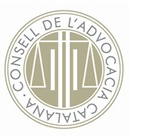 Recurs d’apel·lació contra la sentència del jutjat penal que condemna (art. 790.2 LECr) Autor: Marcel Molina i Conte (advocat)Jutjat Penal núm. ....de ..........Procediment abreujat núm. .......Al Jutjat Penal...................., procurador/a de .................. (identifiqueu amb nom i cognoms la persona encausada), tal com consta acreditat a les actuacions, manifesto:D’acord amb el que estableix l’article 790.2 de la Llei d'enjudiciament criminal, interposo un recurs d’apel·lació contra la Sentència ............... .Al·legacionsVulneració de les normes i garanties del procés. Infracció de l’article .... (Indiqueu l’article infringit.)......................... . (Expliqueu la infracció comesa.)Infracció de llei. Vulneració de l’article ..... del CP (Indiqueu l’article que considerem infringit.)......................... . (Expliqueu la vulneració dels articles corresponents.) Error en l’apreciació de la provaLa Sentència que impugno declara com a fets provats els següents: ............... . (Reproduïu els fets provats sobre els quals no estem d’acord i volem formular apel·lació.)Considero, però, que la valoració de les proves que ha dut a terme el Jutjat Penal no s’ajusta als criteris del raonament lògic, atès que ................................ . (Exposeu els arguments que fonamenten la nostra tesi.)Sol·licito: Que tingui per interposat un recurs d’apel·lació contra la Sentència ............... .Sol·licito a la Sala: Que revoqui la Sentència impugnada; disposi en el seu lloc dictar una sentència que absolgui .................. (indiqueu el nom del client), amb tots els pronunciaments favorables, i declari les costes d’ofici................, ....... de/d’................. de ..............(signatura)Nota: l’autor ha cedit els drets d’aquest model per tal que, de forma gratuïta, una tercera persona el pugui descarregar, copiar, modificar i utilitzar sense mencionar l’autoria ni la font, tant amb caràcter professional com amb caràcter no comercial, sense limitació temporal ni territorial. No n’és permesa la traducció, atès que es tracta d’un model creat per al foment del català a l’àmbit del dret.29E5MV94